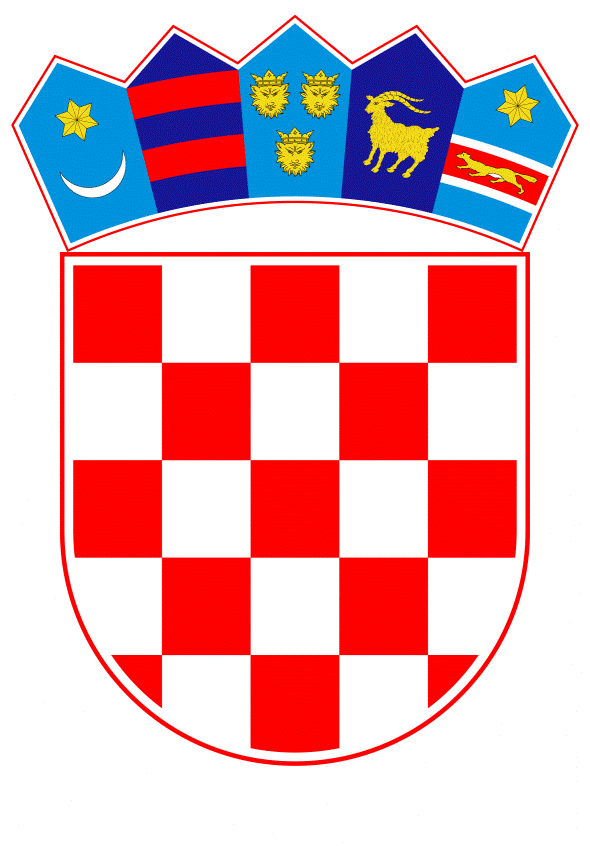 VLADA REPUBLIKE HRVATSKEZagreb,  18. veljače 2022.______________________________________________________________________________________________________________________________________________________________________________________________________________________________PRIJEDLOGNa temelju članka 31. stavka 3. Zakona o Vladi Republike Hrvatske („Narodne novine“, broj 150/11, 119/14, 93/16 i 116/18), a u vezi s člankom 27. stavkom 4. Zakona o zaštiti tržišnog natjecanja („Narodne novine“, broj 79/09, 80/13, 41/21) Vlada Republike Hrvatske je na sjednici održanoj ______________ 2022. donijela ZAKLJUČAK1. Prihvaća se tekst Nacrta Javnog poziva za predlaganje kandidata za člana Vijeća za zaštitu tržišnog natjecanja, koji je sastavni dio ovog Zaključka. 2. Zadužuje se Ministarstvo gospodarstva i održivog razvoja da, u ime Vlade Republike Hrvatske, objavi Javni poziv iz točke 1. ovog Zaključka u „Narodnim novinama“ i u najmanje jednom dnevnom glasilu koje izlazi na cijelom području Republike Hrvatske, prikupi prijedloge kandidata i dostavi ih Vladi Republike Hrvatske, s cjelokupnom dokumentacijom i prijedlogom za imenovanje, radi predlaganja Hrvatskom saboru imenovanja člana Vijeća za zaštitu tržišnog natjecanja.KLASA:URBROJ:Zagreb, 															      PREDSJEDNIK						mr.sc. Andrej PlenkovićO b r a z l o ž e nj eSukladno odredbi članka 27. stavka 4. Zakona o zaštiti tržišnog natjecanja (Narodne novine, broj 79/09, 80/13 i 41/21; u daljnjem tekstu: Zakon) Hrvatski sabor donio je Odluku o imenovanju dr. sc. Mirte Kapural predsjednicom Vijeća za zaštitu tržišnog natjecanja. Navedena Odluka donesena je 1. listopada 2021. pod KLASOM: 021-13/21-07/53 i objavljena u „Narodnim novinama“, broj 109/21.Sukladno članku 27. stavku 4. Zakona članove Vijeća imenuje i razrješuje dužnosti Hrvatski sabor. Nastavno navedenom, a obzirom da je dr. sc. Mirta Kapural do imenovanja predsjednicom Vijeća za zaštitu tržišnog natjecanja obnašala dužnost članice Vijeća, potrebno je objaviti javni poziv za predlaganje kandidata za člana Vijeća.U skladu s člankom 27. Zakona, Vlada Republike Hrvatske objavljuje javni poziv za predlaganje kandidata za člana Vijeća. Na temelju prispjelih prijedloga Vlada Republike Hrvatske predlaže Hrvatskom saboru člana Vijeća. Sukladno navedenome, izrađen je tekst Nacrta Javnog poziva za imenovanje člana Vijeća te Zaključka Vlade Republike Hrvatske o njegovom prihvaćanju, a kojim se zadužuje Ministarstvo gospodarstva i održivog razvoja da Javni poziv u ime Vlade Republike Hrvatske objavi u „Narodnim novinama“ i u jednom od dnevnih glasila koje izlazi na cijelom području Republike Hrvatske.Predlagatelj:Ministarstvo gospodarstva i održivog razvojaPredmet:Prijedlog zaključka Vlade Republike Hrvatske o prihvaćanju Nacrta Javnog poziva za predlaganje kandidata za člana Vijeća za zaštitu tržišnog natjecanja